«ЗИМОЙ    В   ЛЕСУ»Конспект   занятия    по  ознакомлению   с  окружающим  миром.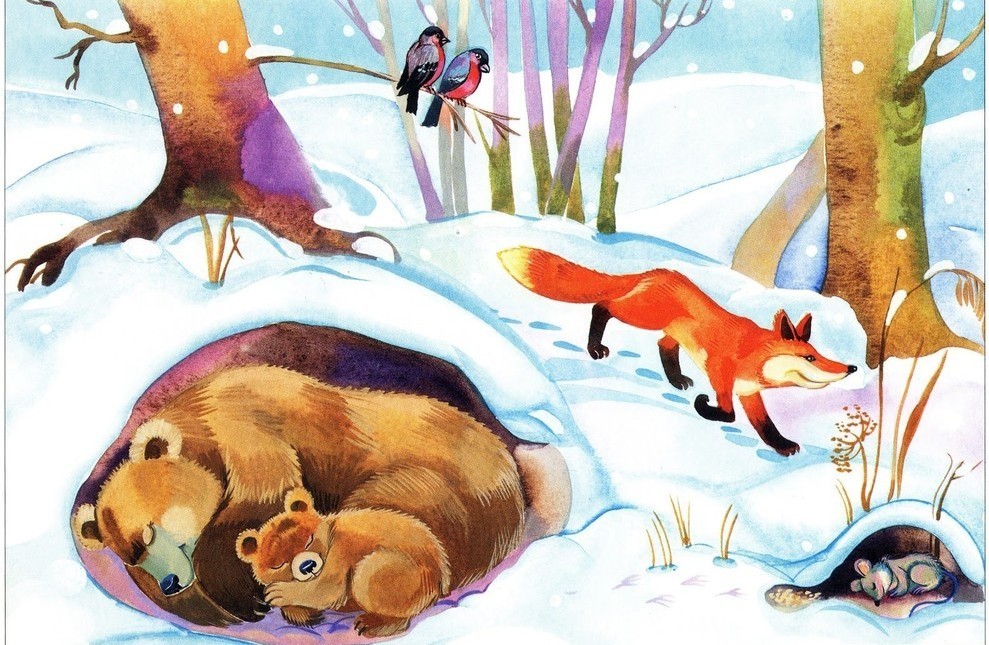                                                          Воспитатель:     Соловьева  Т.М.ЦЕЛИ:       Образовательная:   Расширить знания  детей  о диких  животных, их повадках, образе  жизни. Рассказать о том, как животные готовятся к зиме, как им помогает природа, чтоб они переносили зимние морозы.Воспитательная:  Воспитывать  интерес  к  природе,  к наблюдению за повадками  диких животных.Развивающая: Словообразование по теме «Животные и их детеныши»: белка – бельчонок -   бельчата;  заяц – зайчиха – зайчата – зайчонок;  лис-лиса- лисенок – лисята;  волк –волчица – волчонок  - волчата;  медведь – медведица – медвежонок – медвежата;  еж –ежиха –ежонок – ежата.Подготовка к занятию:  Рассматривание картин и иллюстраций с зимними пейзажами в лесу, чтение рассказов о диких животных, рассказывание сказок, дидактические игры: «жилище диких животных»  , « Животные  зимой» , Загадывание  загадок о животных.Материал к занятию:  Фотоиллюстрации с изображением зимних пейзажей. Карточки с дикими животными.                                               ХОД     ЗАНЯТИЯВоспитатель:  Ребята, мы с вами уже  говорили о том, как меняется  природа зимой, говорили о приметах зимы. Но ведь животные это тоже часть природы. Значит и с ними тоже происходят перемены. А вот  какие  мы  сейчас  с вами вспомним. Я вам предлагаю совершить небольшое путешествие  в зимний лес. А помогут нам в этом  иллюстрации.  Глядя на них мы  увидим, как же выглядит лес зимой.                     ( короткие  рассказы  детей  по  иллюстрациям )Воспитатель:  Замечательно.  Послушайте пожалуйста  загадку:«Зверька  узнаем  мы  с  тобой  По двум таким приметам:  Он в шубке  серенькой зимой,  А  в рыжей  шубке  летом»                          (дети отгадывают  загадку)Воспитатель: Правильно, это белочка.  А как  вы думаете,  почему  она меняет  зимой цвет шубки?                             (ответы детей)Воспитатель:   Да,  я с вами согласна.  Именно по тому, чтоб ей легче  было  прятаться  от своих врагов, ястреба, куницы. Зимой  деревья  стоят  без  листьев и серая шубка белочки не очень заметна. Кроме того ,  беличья  шубка  становится еще  и  более  теплой.  А в самые  сильные  морозы  белка спит в своем дупле. Оно тоже подготовлено   для зимы. Белочка  -   большая хлопотунья. К зиме она подготовила не только дупло, но и  сделала  припасы на зиму:  орешки, грибы, желуди, шишки.  Так что зимой белочке , тепло, сухо , мягко в своем дупле и не голодно.Воспитатель:   А вот еще  одна  загадка:«У  косого нет  берлоги,   Не нужна  ему  нора.  От врагов спасают  ноги,  А от голода  - кора»                                (ответы  детей )Воспитатель: А меняет ли шубку зайчик?                               (Ответы детей)Воспитатель:  Конечно,  летом он был  серым, а к зиме постепенно белеет, сначала белым становится хвост, потом задние лапы , а позже  спинка и бока. А как вы  думаете, зачем  зайка  меняет шубку.                     ( мнения  детей)Воспитатель: Согласна.  А еще  у зайца очень сильные ноги, особенно  задние. Они помогают ему удирать от его врагов, волка и лисы. А вы знаете ребята , что зайка спит в снежной ямке, это его норка, а днем  он идет добывать себе  пищу, обгладывает кору упавших деревьев.Воспитатель:  Следующая загадка:«Какой  зверь опасный Ходит  в шубе  рыжей, Снег разгребает,  Мышек  хватает»                       (ответы  детей)Воспитатель:  Молодцы.  А  меняет  ли шубку зимой  лиса?                           ( мнения детей  )Воспитатель:   Замечательно. Да  лиса тоже  готовится к  зиме. Зимой на ее лапках отрастает шерсть,  чтоб не холодно было  ступать по снегу. Ходит лиса как в валенках.Воспитатель:  А вот это что за зверь?«На  овчарку он похож:  Что ни зуб, то острый нож!  Он  бежит, оскалив пасть,  На  овцу  готов  напасть»                            (ответы  детей )Воспитатель:  Волк, ребята, хоть и не меняет свою шубку, но утепляет ее. К зиме волчья  шерсть  становится гуще  и длиннее. Спит волк обычно днем, а ночью  охотится.Воспитатель:  А вот каких  животных  встретить зимой нельзя?                            (Ответы  детей)Воспитатель: Да, правильно. Он  в берлоге спит зимой, под большущею сосной. А когда  придет весна, пробуждается от сна.  А давайте с вами, ребята  поиграем в игру « У медведя во бору»                              (Проведение игры)Воспитатель:  Молодцы. Быстрые. Ни кого мишка не поймал.  Садитесь на свои места. Я предлагаю  вам еще раз вспомнить, как называются  животные наших лесов  и их детеныши. Я называю животных, а вы должны назвать их детенышей.Белка ……..Заяц………Лиса……….Волк……….Медведь……Еж………………Воспитатель:     Ну что  ж, вы отвечали правильно.   Вот  мы  с вами  и побывали в зимнем лесу. И я думаю, вы поняли, что в природе все взаимосвязано и  целесообразно, что животные это тоже часть  природы.